Title in Times New Roman 13-point, bold, centered (NOT in ALL CAPITAL letters), official language: English{enter (12p)}Presenting Author1, Name Surname2, …1, Name Surname2 (add Name and Surname for all authors, NO Abbreviations) (centered, 11p)e-mail: email@address.it (centered, italics - 10p){enter (9p)}1 Dept, Institute, Address, ZIP/CAP-City, Country (centered, italics - 9p)2 Dept, Institute, Address, ZIP/CAP-City, Country (centered, italics - 9p){enter (12p)}Please type the body of the abstract text here. References cited in the text must be included as [1], or [1] [2], for multiply cited for the same part of text (number placed before the punctuation mark and between square brackets). Tables cited as “Table 1” placed above the table and figures/schemes cited as “Figure 1”/”Scheme 1” placed below the figure/scheme (line spacing: 1.15 in 10-point Times New Roman, bold). Figures/schemes/table captions must follow the text rules (line spacing: 1.15 in 10-point Times New Roman, table-justified, figure/scheme-centered). Figures and schemes file extension png/jpg/tif with min 600dpi resolution are only allowed. Please look at the example below.Please make a 1.0 cm indentation when starting a new line. Text should be justified on a page. References must be detailed at the bottom of the page as shown below. Please respect rigorously these formatting rules for references (line spacing: 1.15 in 9-point Times New Roman, justified).THE ABSTRACT CANNOT EXCEED ONE PAGE (B5) OF TEXT, REFERENCES, TABLES AND FIGURES. PLEASE DO NOT MODIFY FONT SIZE (10P), LINE SPACING (1.15) AND MARGINS (TOP: 2.0CM, DOWN: 1.5CM, LEFT: 2.0CM, RIGHT: 1.5CM)!!! These instructions are an example of what a properly prepared meeting abstract should look like. Authors are requested to strictly follow all of the requirements as here proposed.PLEASE SEND THE ABSTRACT BEFORE MARCH 06. 2019 to nanoptoelectro2019@info.p.lodz.pl as a WORD document (ONLY “.doc” or “.docx” format allowed, WE WILL NOT ACCEPT “.pdf”). Please name your abstract: Surname_Name.doc(x). {enter before Figure/Scheme/Table (10p)}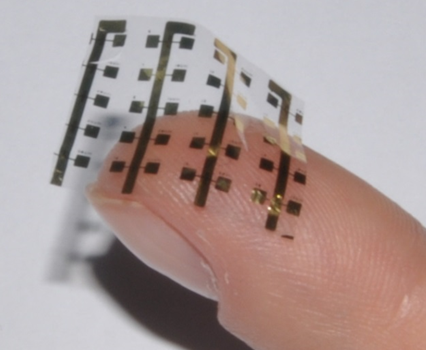 Figure 1: Caption here [2]. (no additional space between figure/scheme/table and description){enter before acknowledgements (10p)}Acknowledgements, grant financing, etc. Times New Roman (9p), centered, italics{enter before references (10p)}[1] K. Binder, M. Müller, J. Baschnagel, Polymer models on the lattice, [in:] M. Kotelyanskii, D. N. Theodorou (eds.) Simulation methods for polymers, Marcel Dekker, New York-Basel 2004, 125-146. [2] L. Monico, K. Janssens, E. Hendriks, F. Vanmeert, M. Cotte, G. Falkenberg, B. G. Brunetti, C. Milani, Angewandte Chemie International Edition, 2015, 54, 13293-13297. 